4TH INTERNATIONAL SYMPOSIUM ON ENHANCED LANDFILL MINING - PAPER TITLEJane SMITH1, John SMITH2, James SMITH1,21 Affiliation, Department, Postal code City, Country2 Affiliation, Department, Postal code City, Countryjane.smith@example.com, john.smith@example.com, james.smith@example.comIntroductionPlease use this template to make the editing of your paper (in UK English!) easier. Do not change font, font size, line spacing, paper size or margins to fit your text. These changes will be reversed once the correct template is applied. Use enters between paragraphs, not indents. Use the predefined heading and paragraph styles provided by this template. For more information about applying styles, see https://support.office.com/en-us/article/Apply-a-style-to-text-in-Word-f8b96097-4d25-4fac-8200-6139c8093109Do not use extra enters before or after headings and lists, the correct spacing is implemented in the styles. The paper length for the (invited) Position papers is max. 14 pages, while the length for case-study Invited lectures is max. 6 pages. For all other papers (accepted as Oral Presentations, Pitch Presentations or Posters) the maximum length is 6 pages. Deadline for this paper Submission is November 10, 2017.Title and paragraph stylesThe font used is Calibri.Table 1: Features of the predefined styles to be used in your paperFigures, tables & equationsFiguresGraphs can best be inserted as a picture by copying the picture from the program (excel, sigma-plot, matlab, …) and use ‘paste special’ as picture. If the graph is already in picture format, take care of the size of the picture and be aware that the A4 format will be reduced to a 16 cm by 24 cm format which is only 81% of A4. You can always check the outlook of your paper by zooming in to 81%. 300 dpi is in most cases big enough. A higher size can make the document too heavy. 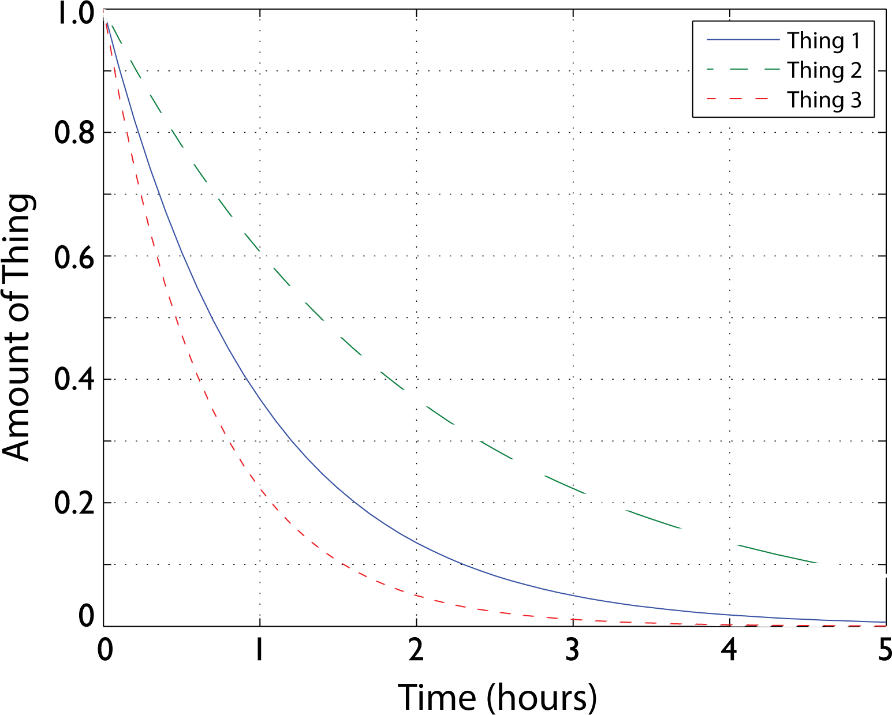 Figure 1: Centre your figures and captions. Captions are placed underneath the figure and the name of the figure is written in bold. Make sure your figures are still clear when printed in grayscale. Remove any border around your figures. If more figures are put next to each other a table can be used and the pictures can be put in the table as shown below. Remove any table borders after placing the figures. Figure 2: Two figures next to each other, with a) one figure and b) a second figureTablesInsert your tables as Word or Excel tables. Use the same font size as the paragraph text and do not use bold in the table. Centre the text in the table, apart from the left column.Table 2: Centre your tables and table captions. Captions for tables go above the table and the table name is written in bold.EquationsEquations are numbered with brackets. Their number is outlined to the right. You can use a right tab as in Equation (1) or a table, as shown in Equation (2).G(p,T) = U + pV - TS	(1)Special charactersInsert specials characters in the text as symbols, rather than using Equation tools or similar software.  Some commonly used special characters are °, α, β, δ, γ, λ, ϒ, μ, θ, Δ, Λ, Σ, ±, ≤, ≥.ReferencesReferences are indicated in the text by a number in superscript1. Do not use automatic numbering2. Some examples of references3 are given below. Journal titles are italic and abbreviated and volumes are bold. D. Durinck, G. Mertens, P. T. Jones, J. Elsen, B. Blanpain and P. Wollants, “Slag Solidification Modeling Using the Scheil-Gulliver Assumptions”, J Am Ceram Soc, 90 (4) 1177-85 (2007).S. Arnout, M. Guo, D. Durinck, P. T. Jones, J. Elsen, B. Blanpain and P. Wollants, “Phase Relations in Stainless Steel Slags”, in Proceeding of European Metallurgical Conference (EMC 2007), Edited by N. L. Piret. Society for Mining, Metallurgy, Resources and Environmental Technology (GDMB), Düsseldorf, Germany, 2007.H.A. van der Sloot, L. Heasman, P. Quevauviller, Harmonization of leaching/extraction tests, Elsevier, Amsterdam, 1997.Font size(pt)Line Spacing(pt)Before(pt)After(pt)ExtrasParagraph12At least 1600JustifiedTitle18At least 1602Bold, uppercaseHeading 216At least 16186BoldHeading 313At least 16123BoldHeading 412At least 16123BoldAuthors14At least 1695Bold, last name uppercaseAffiliation11At least 1400Email12At least 1666ItalicReferences10At least 1300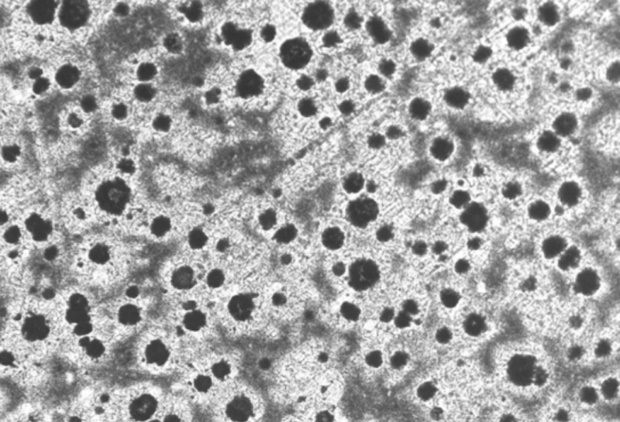 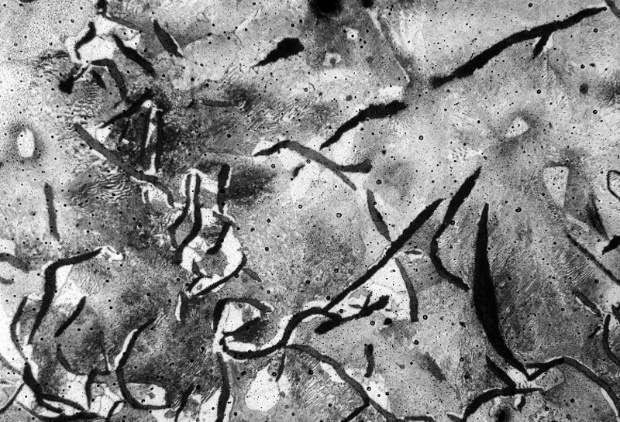 Sample nrProperty 1Property 2Property 3Property 413.42.51.64.825.514.85335.99.11.27(2)